Отчёт о работе первичной организации БОКК учреждения образования «Слуцкий  государственный медицинский колледж»за 2021-2022 год. Приоритетной задачей волонтерских отрядов первичной организации Белорусского общества Красного Креста в УО «Слуцкий государственный медицинский колледж» является создание условий и возможностей для успешной социализации, развития и реализации потенциала молодежи, формирование условий для духовно-нравственного воспитания, системное вовлечение молодежи в социальную практику. В первичной организации действуют волонтерские отряды «Милосердие» и «Инициатива». 		В составе отряда «Милосердие» 74 волонтера. 		В составе отряда «Инициатива» - 57 человек.  		Возраст волонтеров от 17 до 20 лет. Отряд «Милосердие» был создан в сентябре 2010 года.Цель создания:развитие у учащихся высоких нравственных качеств  путем пропаганды идей добровольного труда на благо общества и привлечения их к решению социально значимых проблем через участие в социальных, экологических, гуманитарных, культурно-образовательных, просветительских и других проектах и программах;развитие и реализация организаторского, творческого и интеллектуального потенциала социально-активных учащихся колледжа. Ведется сотрудничество с организациями г Слуцка, Слуцкого района, Минской области:УЗ «Слуцкая ЦРБ»: Слуцкая станция переливания крови - безвозмездное донорство, поликлиника – информационно-образовательные мероприятия.ГУО «Слуцкий социально-педагогический центр» - совместные акцииГУЗ «Слуцкий специализированный дом ребенка с органическим поражением  центральной нервной системы  и нарушением психики»- сбор средств и подарков к различным праздникам для детейГУО «Слуцкий районный центр коррекционно-развивающего обучения и развития» - участие в реализации педагогического проекта «Совершенствование инклюзивной компетентности участников образовательного процесса в условиях сетевого педагогического сообщества»ГУ «Слуцкий территориальный центр социального обслуживания» - проведение занятий в «Школе безопасности для пожилых людей»ГУ «Слуцкий зональный Центр Гигиены и Эпидемиологии» - информационные встречиУправление по образованию Слуцкого Районного Исполнительного Комитета – организация информационных  и обучающих площадок на улицах города при проведении городских мероприятий.УЗ «Клинический родильный дом Минской области» - обучение оказанию первой помощи на современном симуляционном оборудовании.Волонтерский отряд «Инициатива» был создан в сентябре 2020года. Основная цель его создания – это помощь УЗ «Слуцкая ЦРБ» в условиях COVID-19. Основные направления,  по которым проводится работа первичной организации БОКК: Помощь УЗ «Слуцкая ЦРБ» в условиях COVID-19. Обучение оказанию первой помощи различных категорий населения.Безвозмездное донорство. Формирование ЗОЖ.Активная жизненная позиция, умение взаимодействовать и включаться в проекты, умение получать и передавать информацию – это то, чем должен обладать волонтер для успешной работы. Многие ребята  с удовольствием вливались  в волонтёрские группы и уже совместно  участвовали в различных мероприятиях, акциях. Мероприятия, в которых приняли участие волонтеры отрядов: с октября 2021 года по январь 2022 года  волонтеры отряда «Инициатива» выполняли     роль курьеров по доставке рецептов населению г. Слуцка. Количество волонтеров – 17.14.12.2021 г. волонтер отряда «Милосердие» Новик Ксения приняла участие в Форуме волонтерских инициатив, который  проводился в Минском международном образовательном центре имени Иоханеса Рау.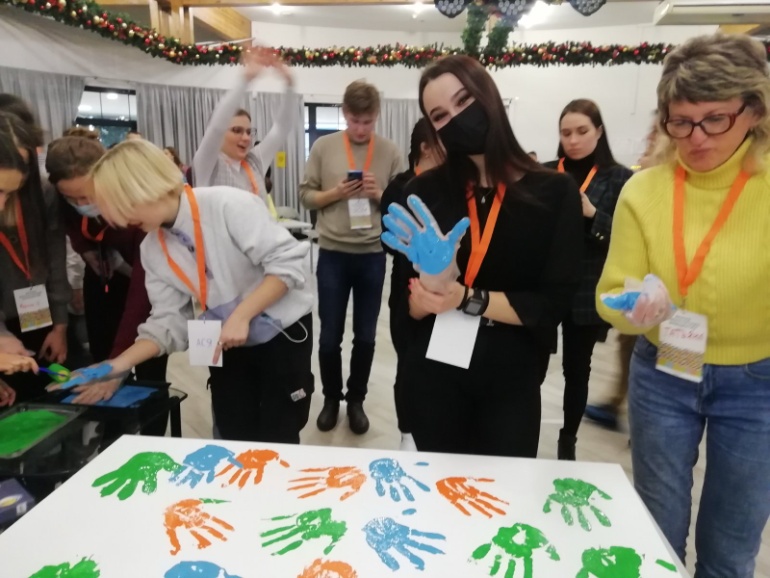 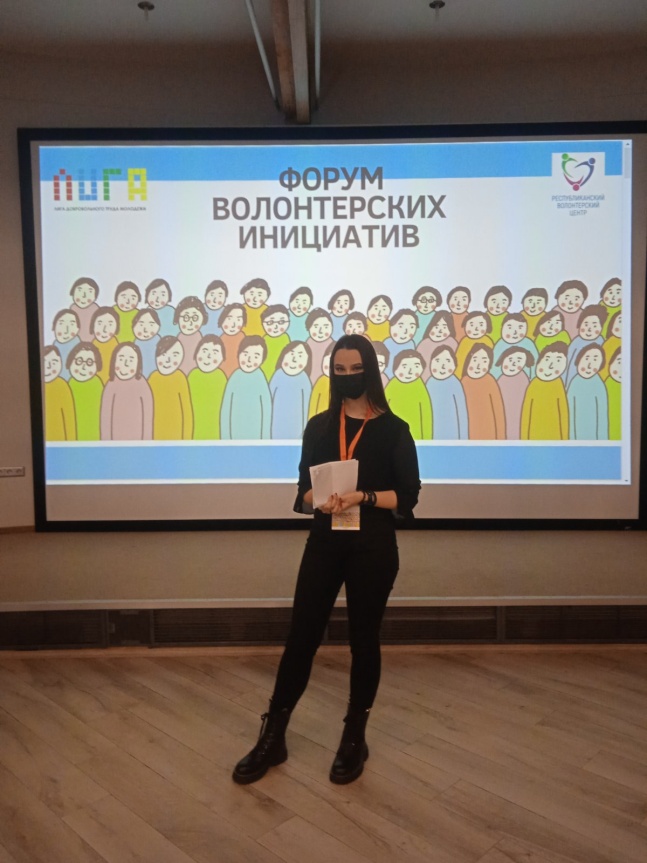 С января 2022 года учащиеся выпускных групп работали санитарами в УЗ «Слуцкая ЦРБ» в красной зоне, в связи с нехваткой работников. Количество участников - 31 человек.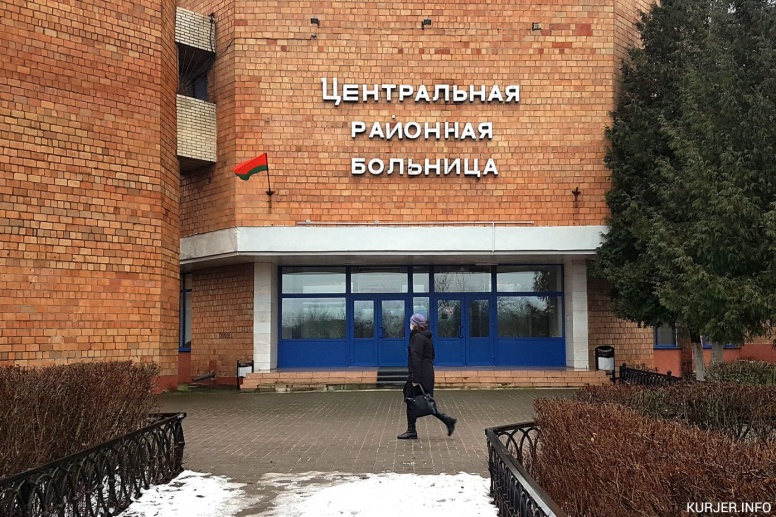 В рамках проекта БОКК «Беларусь: Меры по реагированию на вспышку COVID-19» волонтеры участвовали в следующих мероприятиях:21.01.2022 г. совместно с УЗ «Слуцкая ЦРБ» и МО БОКК в выездах врачебной бригады по адресам людей в возрасте старше 60 лет с хроническими заболеваниями, инвалидов с целью вакцинации от COVID-19. Волонтеры Воронкович Никита и Колодеюк Вячеслав проводили информационную работу, мотивировали к вакцинации.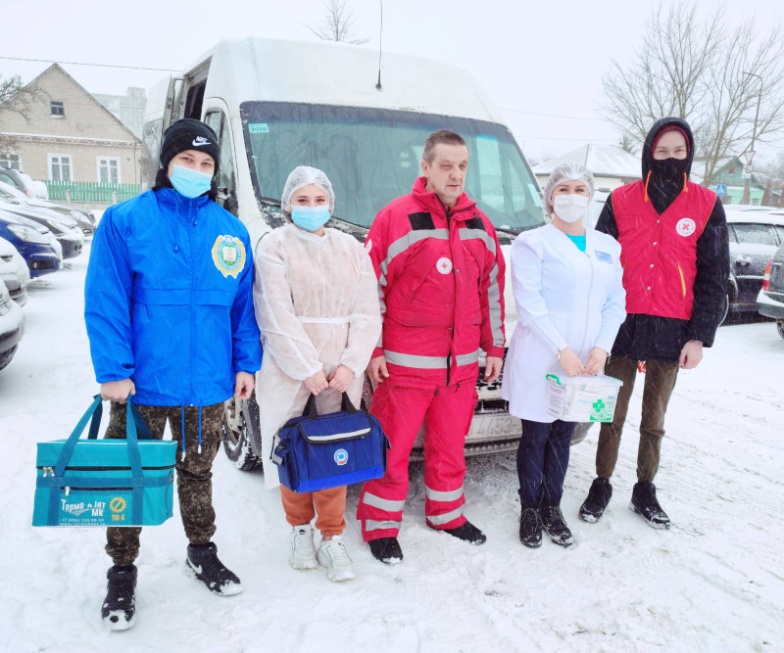 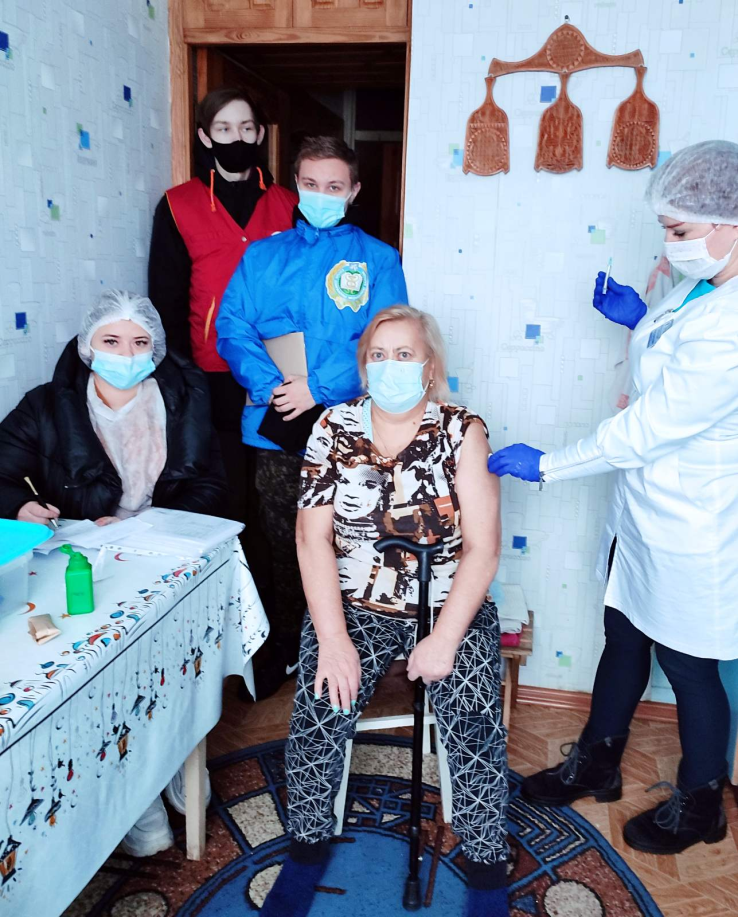 03.02.2022 г. волонтеры отряда «Милосердие» в тренинге по обучению волонтеров. Тренинг был организован МО БОКК и проведен на базе УЗ «Слуцкая ЦРБ». Волонтеры Слюсарева Ангелина, Якимович Надежда, Хомченко Евгений прошли обучение по оказанию первой помощи, методикам информационной работы по профилактике COVID-19, мотивации к вакцинации, работе с уязвимыми категориями населения.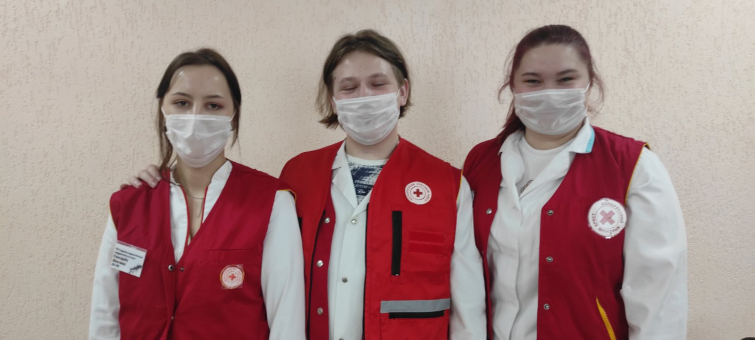 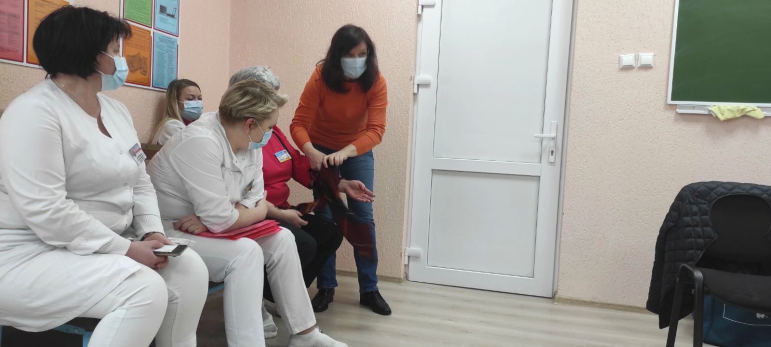 27.02.2022 г. на участке для голосования № 20, расположенного  в УО «Слуцкий государственный медицинский колледж», была проведена акция по формированию ЗОЖ. Волонтеры отряда «Инициатива» Башко Дарья и Бойко Елизавета измеряли давление участникам референдума, давали рекомендации и раздавали памятки по контролю АД.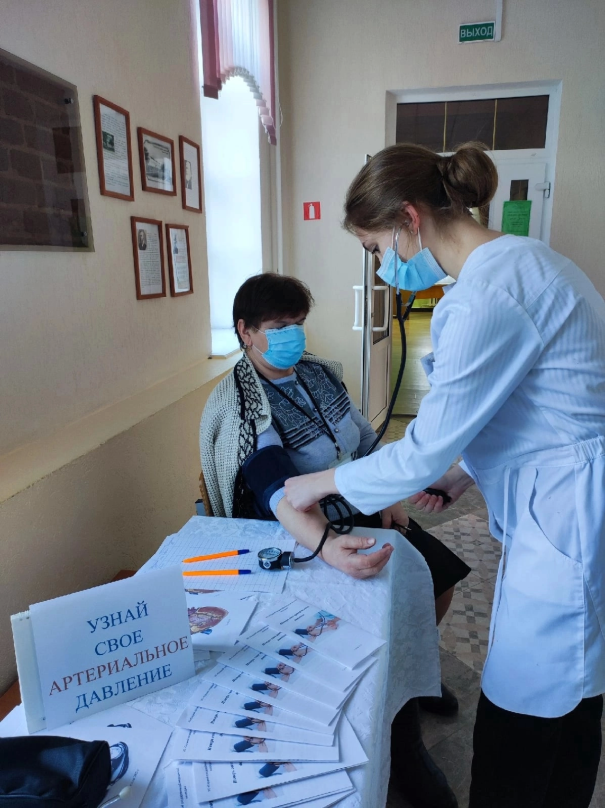 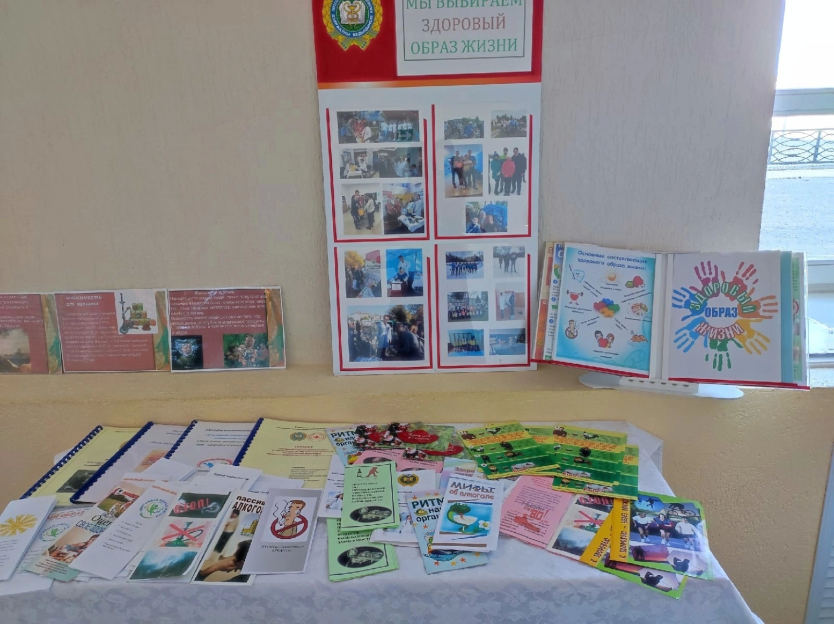 01.05.2022 г. волонтеры  отряда «Милосердие» приняли участие в праздновании Первомая в г. Минске в парке Победы. Количество волонтеров -28.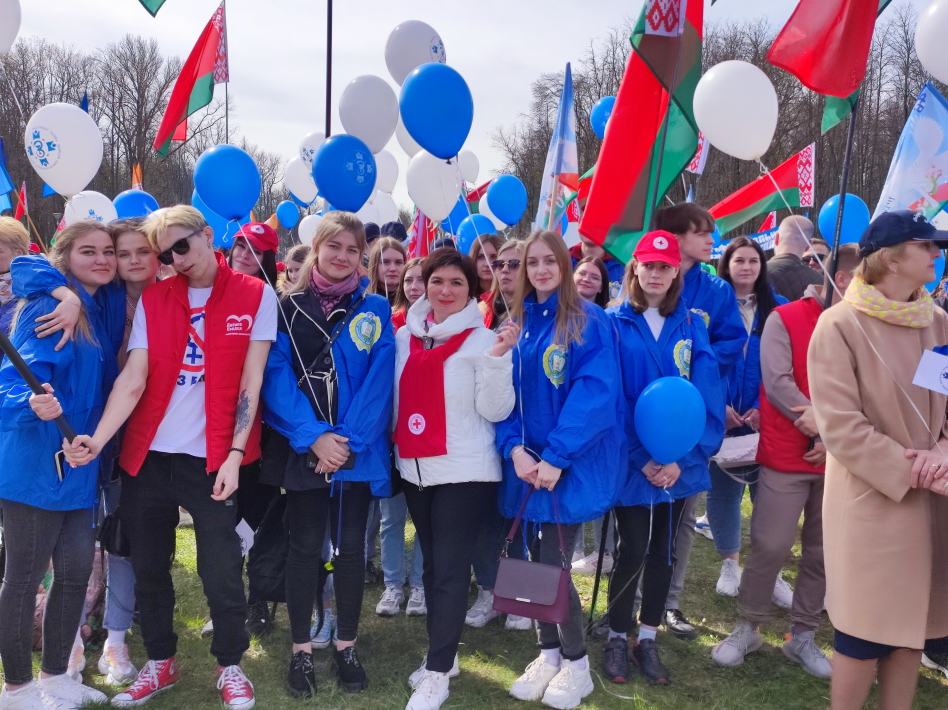 В рамках месячника Красного Креста, который проходил в Республике Беларусь, с 8 мая по 1 июня 2022 г УО «Слуцким государственным медицинским колледжем» были проведены следующие мероприятия:Проведение акции-агитации в ряды волонтеров   первичной организации БОКК  УО «Слуцкий государственный медицинский колледж»:- презентация организации работы  БОКК  «Международное Движение Красного Креста и Красного Полумесяца»;- презентация деятельности и достижений волонтерских отрядов «Милосердие» и «Инициатива»;Ряды волонтеров пополнили на 15 человек.25.05.2022 г. проведение конференции: «Донорство: да или нет?».  Председатель  ПО БОКК Рудик Т.В. рассказала об основных принципах донорства, провела виртуальную экскурсию по Слуцкой станции переливания крови; 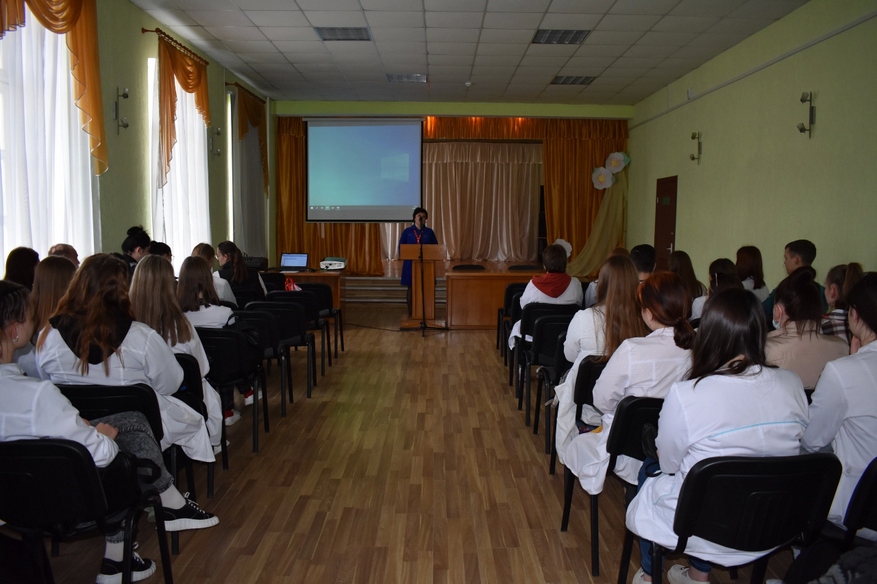 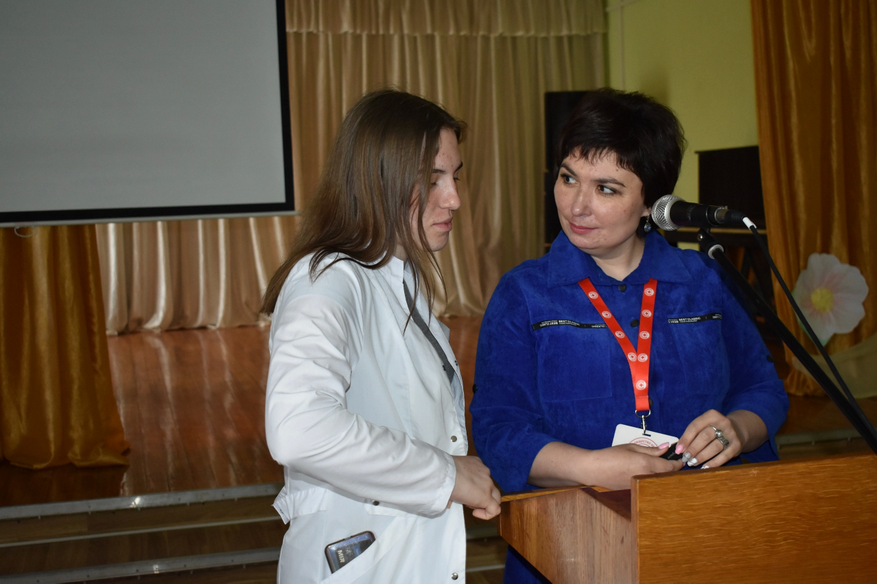 14.06.2022 г. участие волонтеров отряда «Милосердие» в безвозмездной сдаче крови, посвященной Всемирному Дню Донора крови.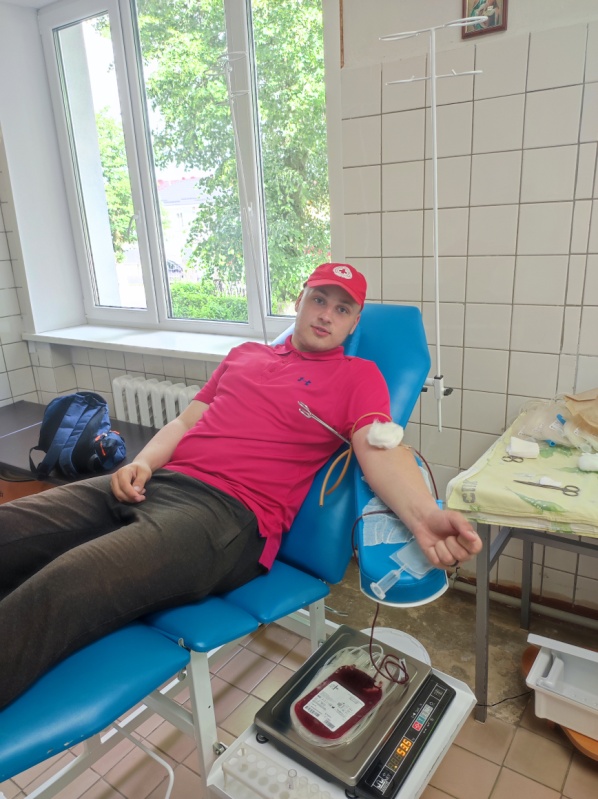 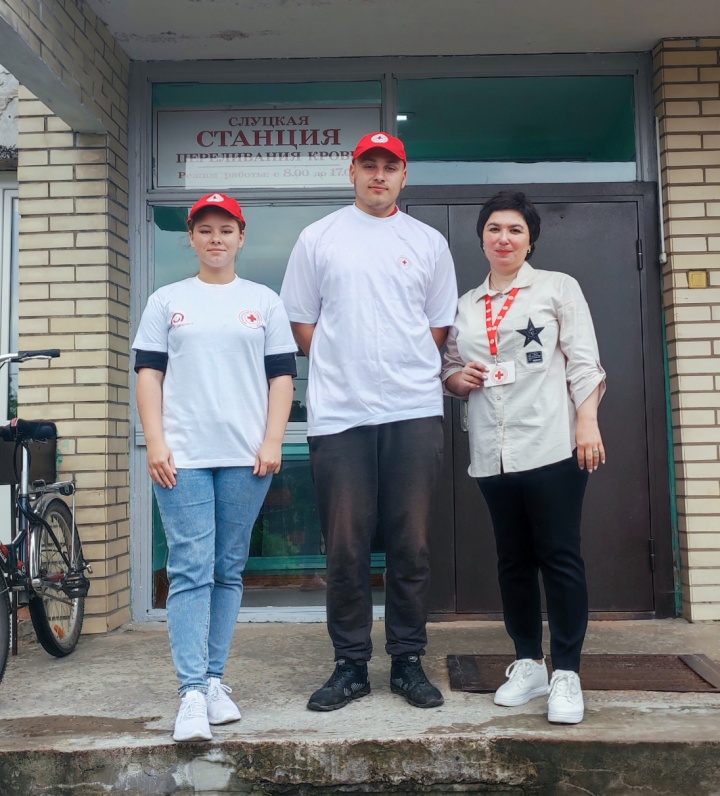 С 23 мая  по 12 июня 2022 года в УО «Слуцкий государственный медицинский колледж» в рамках республиканской информационно - образовательной акции «Беларусь против табака» волонтеры отряда «Милосердие» провели ряд мероприятий среди учащихся колледжа:- оформление информационного стенда и размещение информации на страницах социальных сетей   колледжа;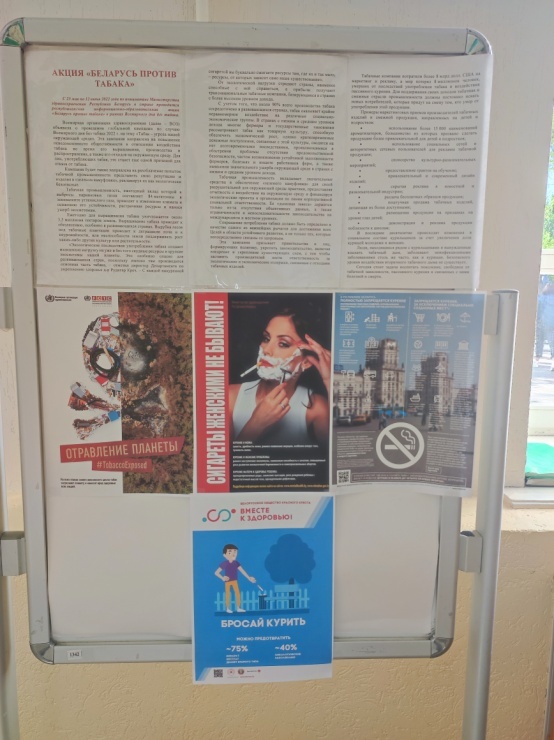 - подготовка и распространение информационных материалов (буклетов, брошюр) по профилактике табакокурения;- книжная выставка «Курение или здоровье?»;- мозговой штурм «Что мы знаем о курении?» с учащимися колледжа провела психолог Чижик М.В.;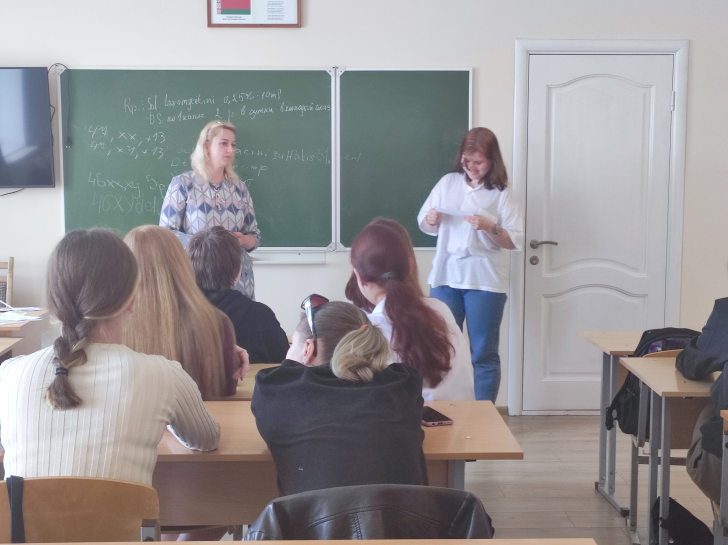 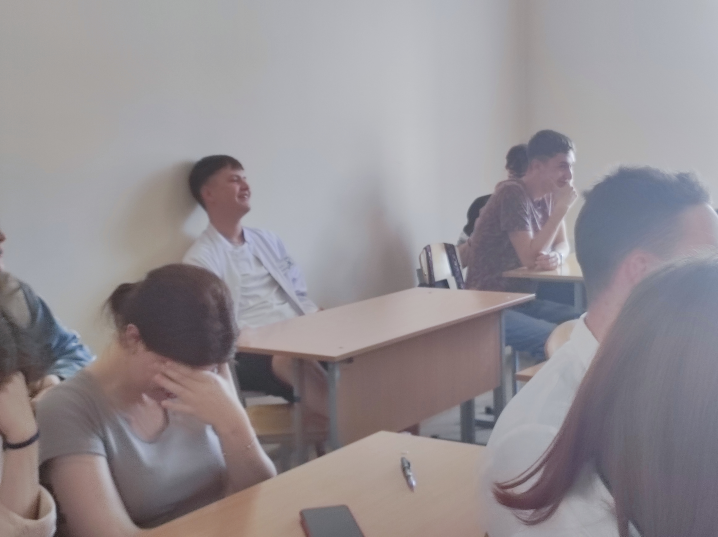 - кинолекторий  «Аллен Кар - Легкий способ бросить курить» - документальный фильм был размещен в соцсети в контакте в сообществе Слуцкий государственный медицинский колледж;- встреча учащихся коллежда с заведующим Слуцкого противотуберкулезного диспансера Логвиным Г.И. Беседа с учащимися на тему «Влияние табака на органы дыхания»;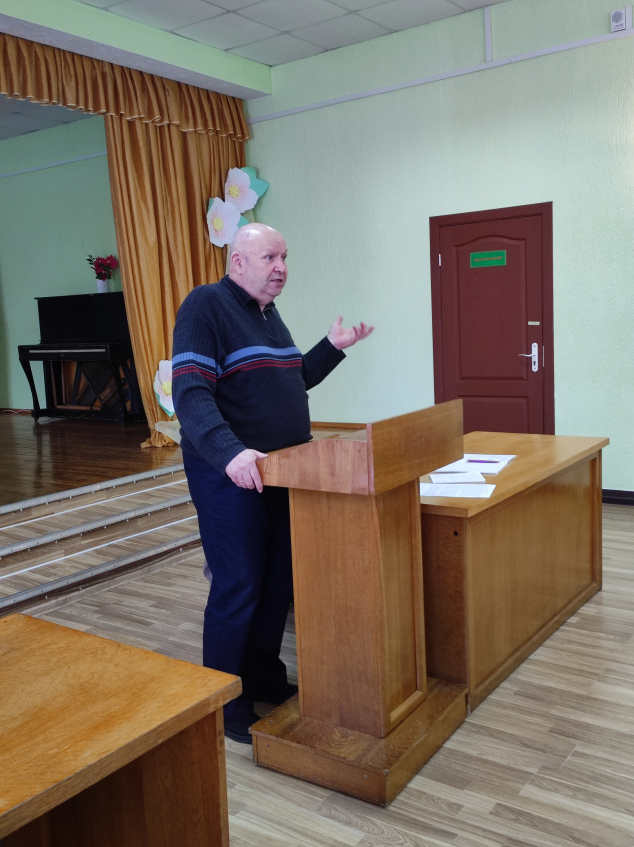 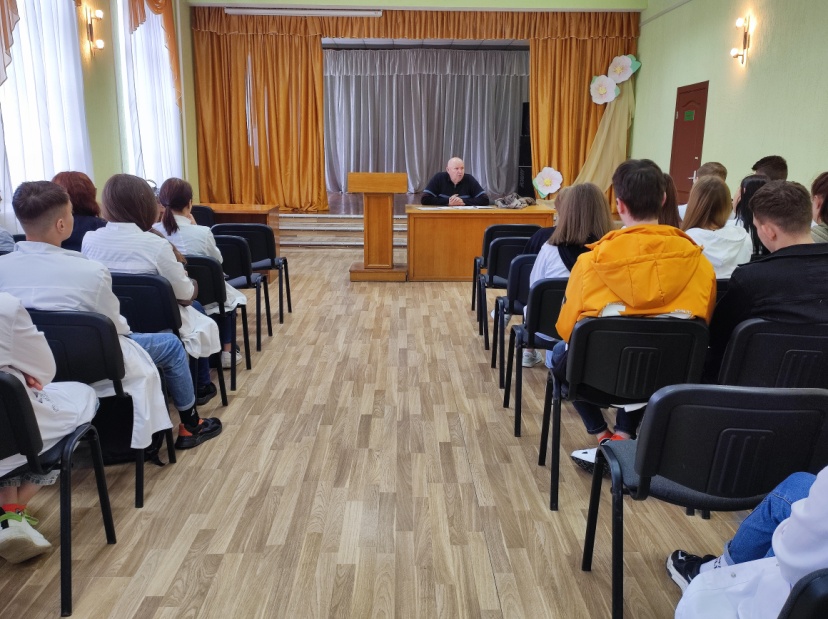 - проведение мастер-класса по оказанию первой помощи при непроходимости дыхательных путей, обучено 20 человек;- 31.05.2022 г. волонтеры отряда «Милосердие» во Всемирный День отказа от курения в колледже провели акцию «Забей на сигарету!». Участвовали 4 волонтера отряда «Милосердие»: Подгруша Анастасия, Абрамович Илья, Мурза Марк, Сучок Дарья.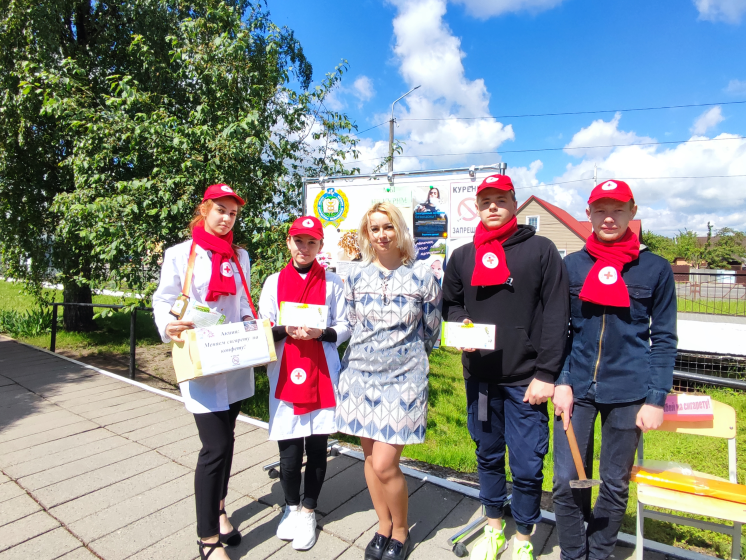 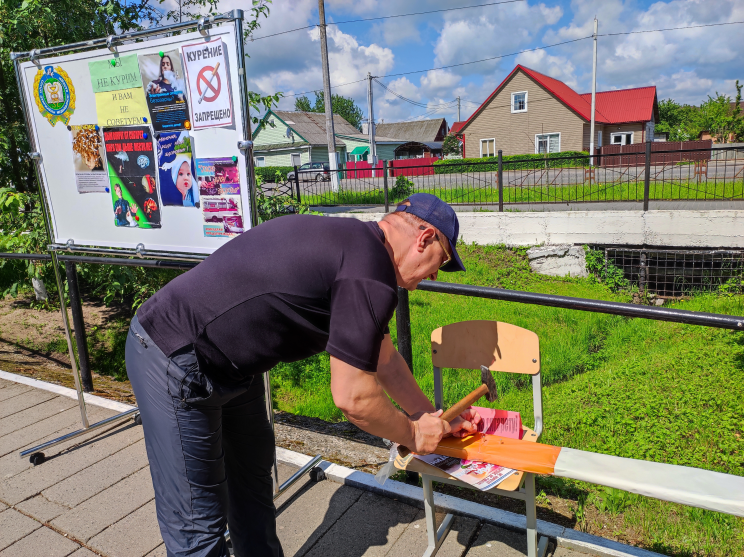 Инструкторы по обучению оказания первой помощи Лис О. М. и Рудик Т. В.провели: - 18.03.2022 г. мастер-класс по СЛР для учащихся 1 курса УО «Слуцкий государственный медицинский колледж»,  обучено 7 человек;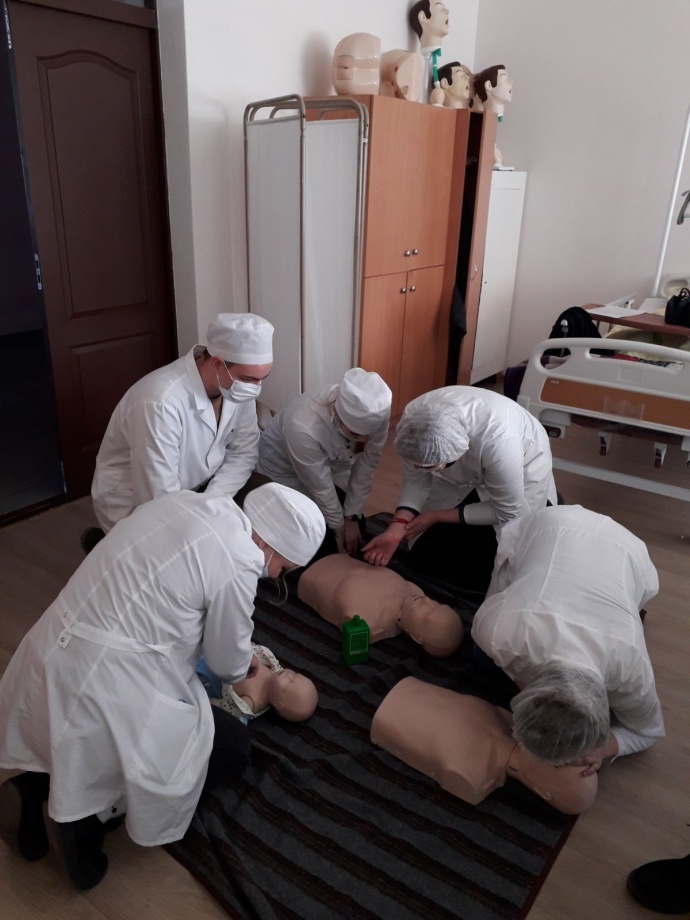 - 19.03.2022 г.  презентация курса по обучению ПП для учащихся УО «Слуцкий государственный медицинский колледж», 53 человека;- 18.04.2022 г и 19.04.2022 г. для учащихся 1 курса УО «Слуцкий государственный медицинский колледж» обучение по СЛР, обучено 6 человек;- с 1 по 10 июня 2022 года для учащихся школ г. Слуцка и Слуцкого района мастер-классы по обучению оказания ПП:  СЛР, восстановительное положение, непроходимость дыхательных путей. Обучено  201 человек;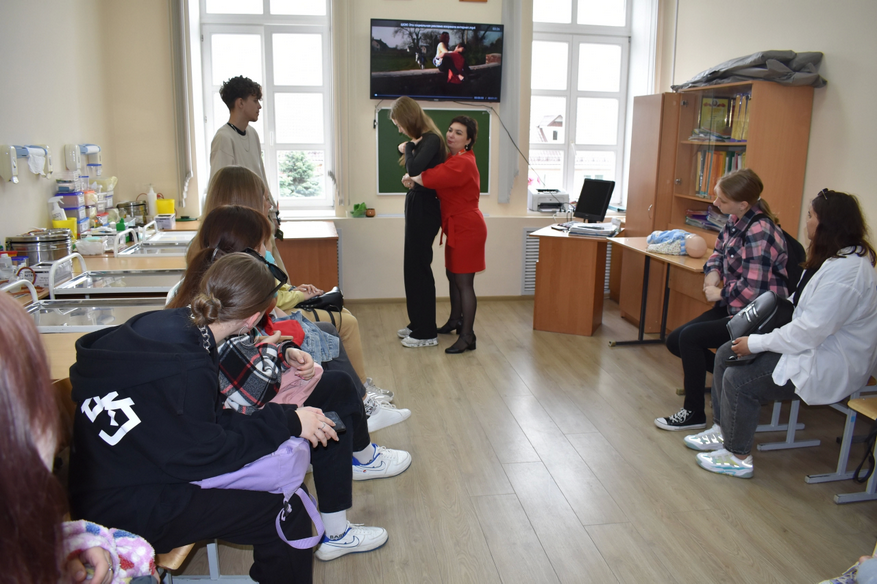 - 07.06.2022 г  мастер-класс по СЛР  для работников Слуцкого ЖКХ, обучено 14 человек;- в июне 2022 гогда 2  тренинга по обучению оказания первой помощи для работников ОАО «Слуцкий сахарорафинадный комбинат» и ОАО «Слуцкий комбинат хлебопродуктов». Обучено 26 человек;- 27 и 28 июня 2022 г. мастер-классы по СЛР для медицинских работников УЗ «Клинический родильный дом Минской области», обучено 129 человек.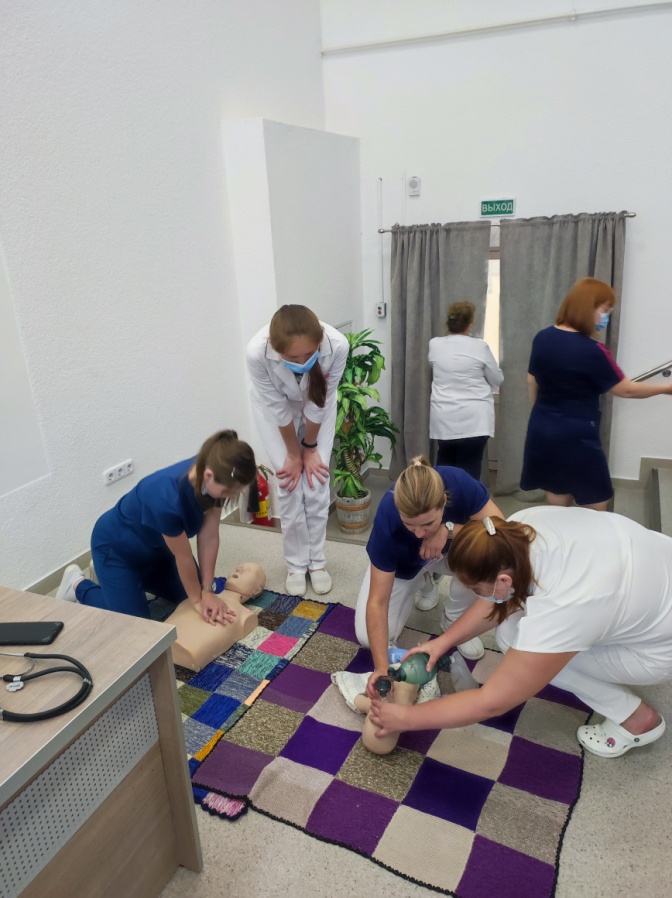 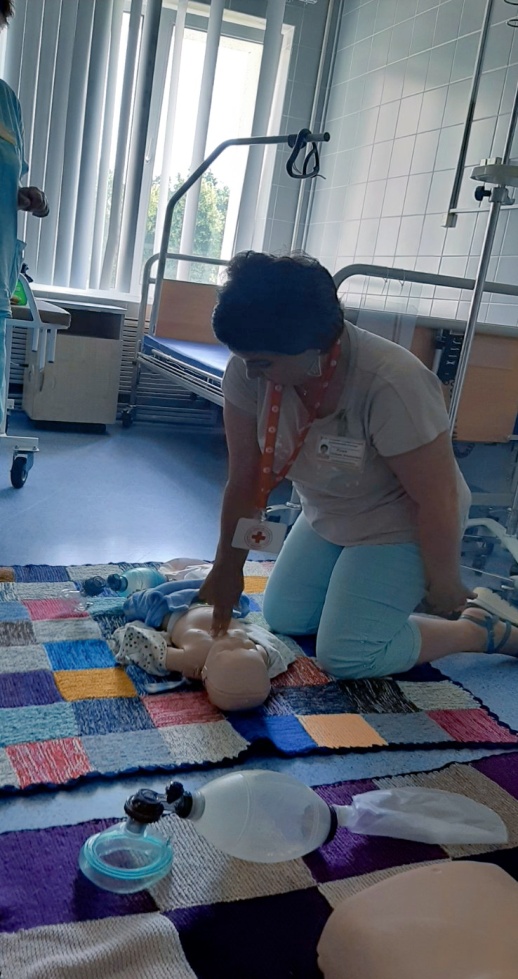 Приняли участие 29.06.2022 г. в г. Борисове в базовом тренинге по первой помощи для волонтеров команд реагирования в рамках проекта «Соглашение о сотрудничестве по повышению потенциала Белорусского Красного Креста  в области обучения первой помощи и ее оказания при чрезвычайных ситуациях».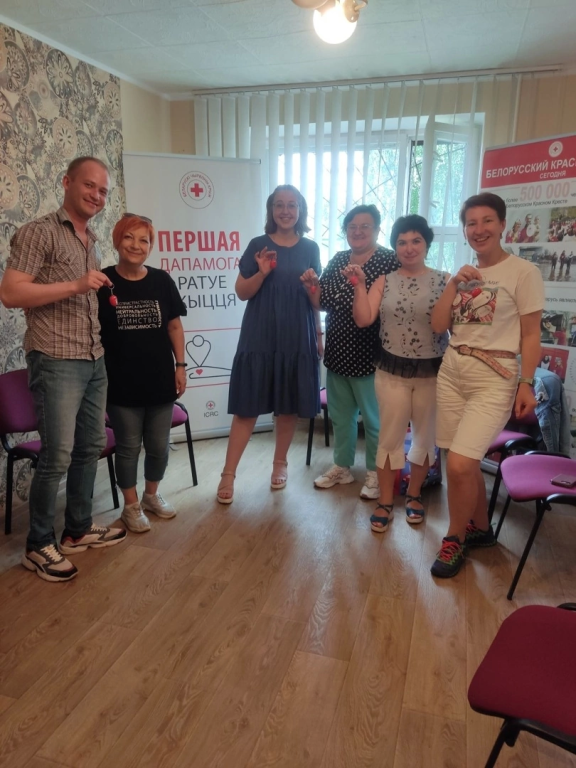 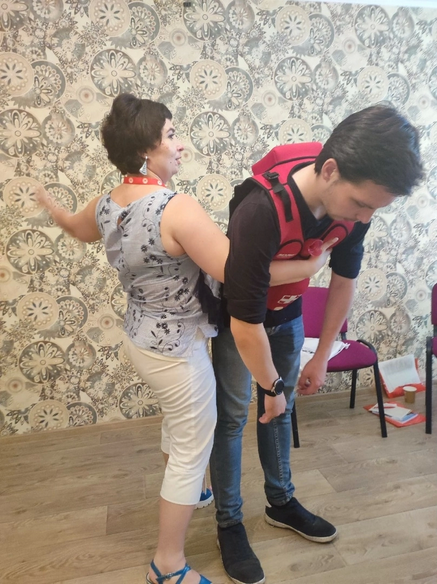 Награды и достижения: 13-ти активным волонтерам отрядов «Инициатива» и «Милосердие», выпускникам колледжа, была объявлена  благодарность от УО «Слуцкий государственный медицинский колледж»  за помощь УЗ «Слуцкая ЦРБ» в условиях  «COVID-19» и за активную жизненную позицию: Алиновская Юлия СергеевнаАтрахович Ольга ВладимировнаБеляцкий Игорь АлександровичБурмак Ядвига ВладимировнаБут-Гусаим Игорь ЮрьевичГриневич Дарья ДмитриевнаЖукова Анастасия АлександровнаЗабродская Анна НиколаевнаМаевский Вадим СергеевичМурза Марк ИвановичТропец Максим СергеевичЦыкуненко Артем ВасильевичЯкимович Надежда АлександровнаАнализ деятельности отрядов за 2021-2022 год.По итогам за год волонтерские отряды активно поработали по трем направлениям:Помощь УЗ «Слуцкая ЦРБ» в условиях COVID- 19: доставка рецептов населению города, работа санитарами, выезды с бригадами медицинских работников по вакцинированию уязвимых слоев населения. Обучение оказанию первой помощи различных категорий населения. Обучено 383 человека.Формирование ЗОЖ – проведение информационно-образовательных акций по донорству, профилактике табакокурения, по измерению АД.Итоги по направлению безвозмездное донорство в этом году по сравнению с прошлым годом на низком уровне. Тем не менее, были привлечены в донорство многие учащиеся колледжа, но сдают кровь они в основном возмездно. Безвозмездное донорство в нашей деятельности является основным и очень важным для  всего общества и государства. Кровь является важным и ценным ресурсом. Замену ей никто еще не придумал. Поэтому в следующем году необходимо спланировать больше мероприятий в этом направлении.30.06.2022 гПредседатель первичной организации БОКК УО «Слуцкий государственный медицинский колледж», руководитель волонтерских отрядов «Милосердие» и «Инициатива»          	____________Т.В.Рудик